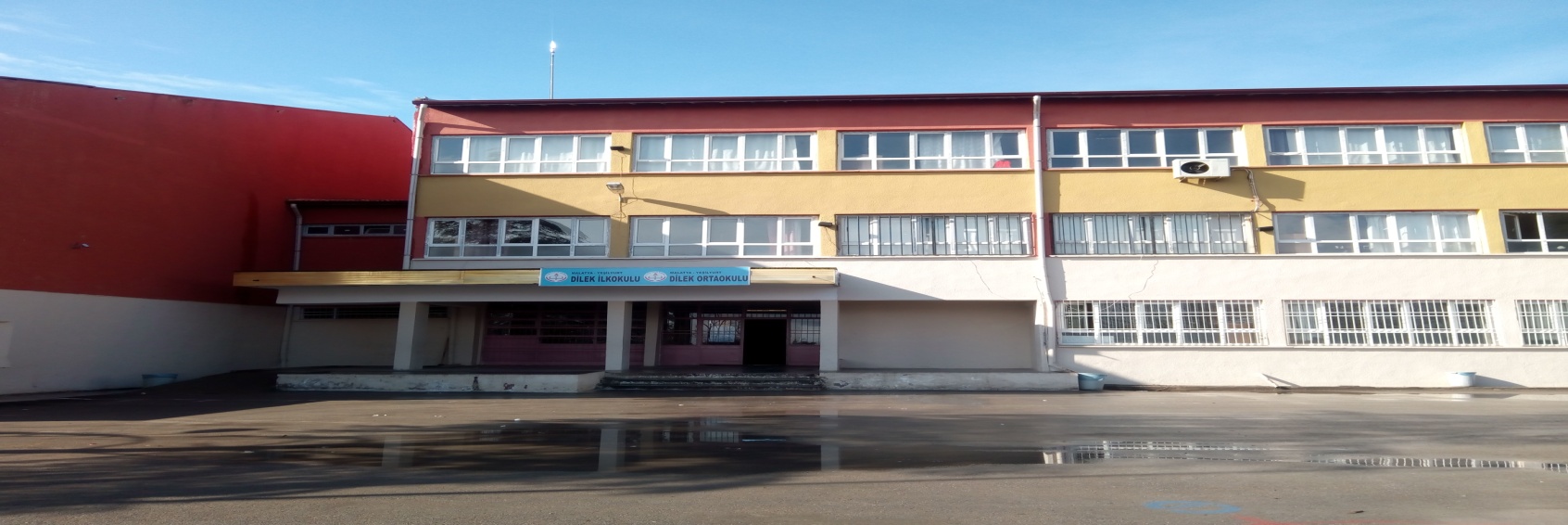 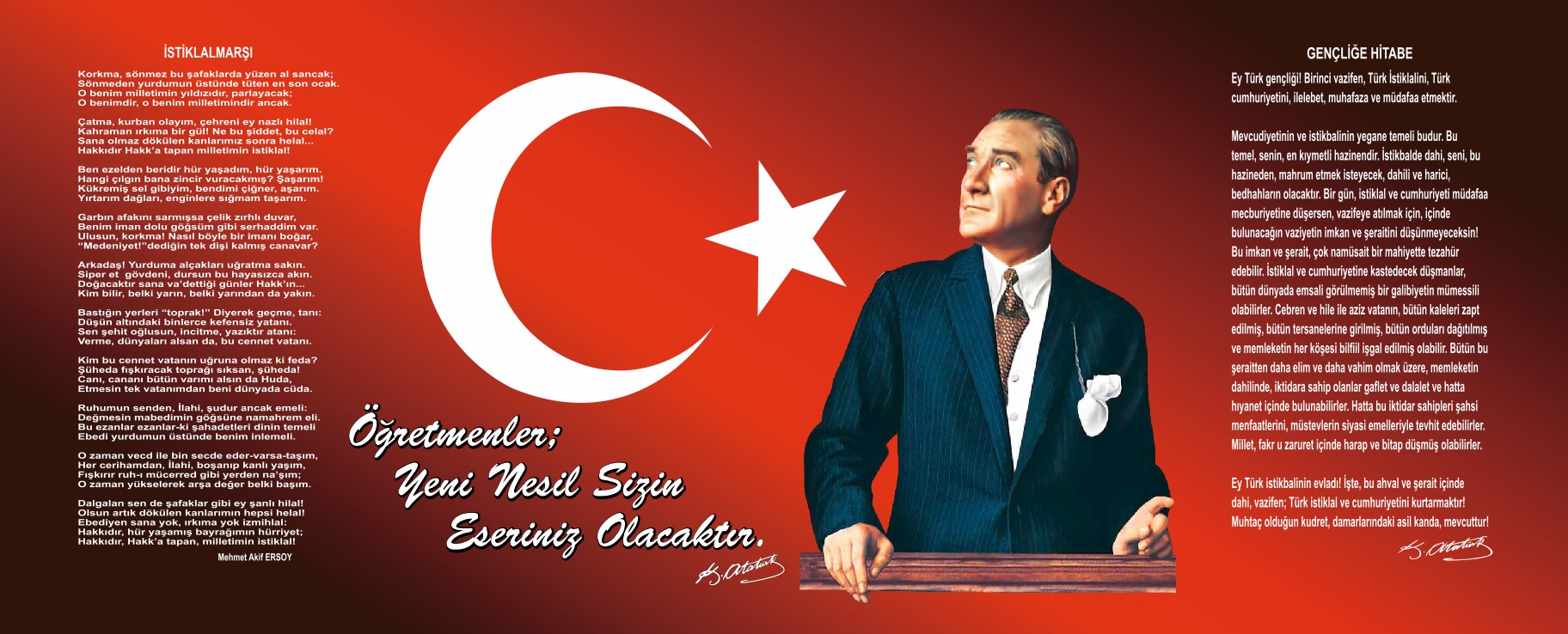 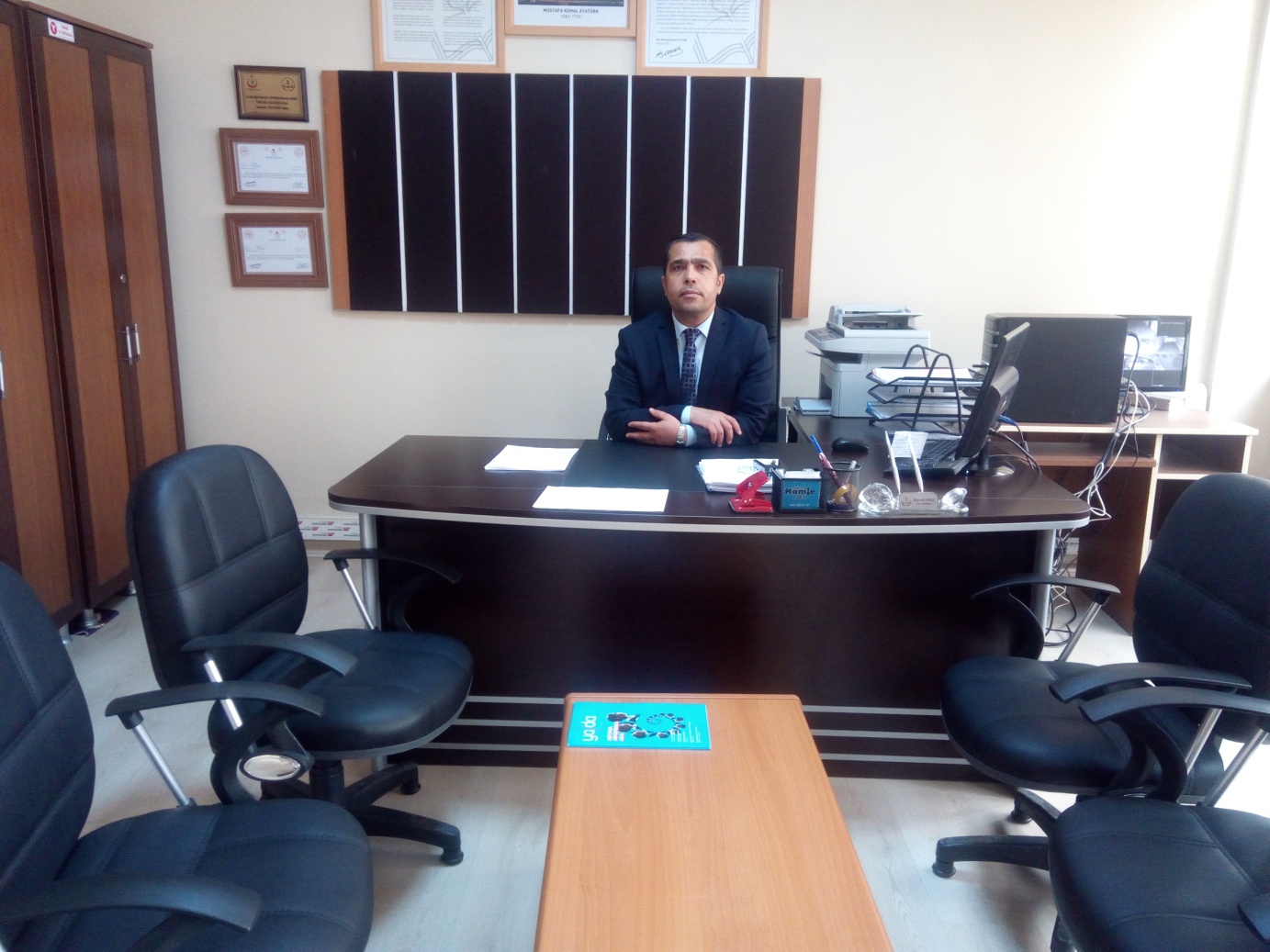 SUNUŞDeğişen dünyada bilgiye ulaşma ve bilgiyi yeniden üretme yolları farklılaşmıştır. Değişimlere ayak uydurmak ancak eğitim ile mümkündür. Eğitimin amacı ve objesi olan bilgiye sahip olmak yeryüzünde en büyük zenginliktir. Bilgiyi üretmek ve onu anlamlı hale getirme ise zenginliğe giden yolun en önemli kilometre taşlarındandır. Bu amaçla öğrenme alışkanlıklarının kazanıldığı ve kalıcı hale geldiği ilköğretim yıllarının etkili biçimde değerlendirilmesi gerekmektedir. Bugün çağdaş eğitim ve öğretim açısından gelinen noktada hareket tarzımızı çocuklarımızı olduğu gibi kabul etmek, olmak istedikleri ve alabildikleri şekilde yetenekleri doğrultusunda yönlendirmek ve öğrenim kademelerine hazırlanmalarına imkân ve fırsat verilerek kendilerini tanımalarına yardımcı olmak, onlara kendi kendilerine seçim yapabilecek çok çeşitli seçenekler sunularak bu konularda rehberlik yapmaktır. Bizler düşünen, araştıran, inceleyen, kendisini, çevresini sorgulayan ve eleştiren kendisinin ve çevresinin sorunlarına çözüm arayan, yaşadığı günden tat alırken, hem geçmişini değerlendiren hem de geleceğe ve geleceğin sorunlarını öngören bir iş üzerinde yoğunlaşabilen, kendini hiç durmadan yenileyen olaylar ve insan ilişkileri içinde “Neden-sonuç” bağlantısı kurup değerlendirebilen hoşgörüyü ve sevgiyi hisseden, hissettiklerini bir eğitim anlayışının üzerinde egemen kılmanın uğraşı içerisinde olan bireyler olmalıyız. Unutulmamalıdır ki; bir ülkenin kalkınması eğitilmiş insan gücü ile mümkündür. İnsan gücünün yetiştirilmesi eğitim sayesinde olabilir. Bütün olumlu gelişmelerin ve kalkınmanın temelinde eğitim, olumsuzlukların ve geri kalmışlığın temelinde cehalet ve yanlış eğitim yatar. Bu amaçla kapsamlı ve özgün çalışmanın sonunda Stratejik plan, okulumuzun çağa uyumu, gelişimi açısından tespit edilen ve ulaşması gereken hedeflerin yönü doğrultusunda ve tercihlerini kapsamaktadır. Katılımlı bir anlayış ile oluşturulan stratejik planın, okulumuzun eğitim yapısının daha da geliştirilmesinde bir rehber olarak kullanılması amaçlanmaktadır. Belirlenen stratejik amaçlar doğrultusunda hedefler güncelleşmiş ve okulumuzun 2019-2023 yıllarına ait stratejik planı hazırlanmıştır. Bu planlama 5018 sayılı kamu mali yönetimi ve kontrol kanunu gereği, kamu kurumlarında stratejik planlamanın yapılması gerekliliği esasına dayanarak hazırlanmıştır.İsmail AYAZOkul Müdürüİçindekilerİçindekiler	5BÖLÜM I: GİRİŞ ve PLAN HAZIRLIK SÜRECİ	6BÖLÜM II: DURUM ANALİZİ	7Okulun Kısa Tanıtımı	7PAYDAŞ ANALİZİ	11Gelişim ve Sorun Alanları	37MİSYONUMUZ	39VİZYONUMUZ	39TEMEL DEĞERLERİMİZ	39BÖLÜM IV: AMAÇ, HEDEF VE EYLEMLER	40TEMA I: EĞİTİM VE ÖĞRETİME ERİŞİM	40TEMA III: KURUMSAL KAPASİTE	44V. BÖLÜM:MALİYETLENDİRME	46VI. BÖLÜM:İZLEME VE DEĞERLENDİRME	46BÖLÜM I: GİRİŞ ve PLAN HAZIRLIK SÜRECİ2019-2023 dönemi stratejik plan hazırlanması süreci Üst Kurul ve Stratejik Plan Ekibinin oluşturulması ile başlamıştır. Ekip tarafından oluşturulan çalışma takvimi kapsamında ilk aşamada durum analizi çalışmaları yapılmış ve durum analizi aşamasında paydaşlarımızın plan sürecine aktif katılımını sağlamak üzere paydaş anketi, toplantı ve görüşmeler yapılmıştır.Durum analizinin ardından geleceğe yönelim bölümüne geçilerek okulumuzun amaç, hedef, gösterge ve eylemleri belirlenmiştir. Çalışmaları yürüten ekip ve kurul bilgileri altta verilmiştir.STRATEJİK PLAN ÜST KURULUBÖLÜM II: DURUM ANALİZİDurum analizi bölümünde okulumuzun mevcut durumu ortaya konularak neredeyiz sorusuna yanıt bulunmaya çalışılmıştır. Bu kapsamda okulumuzun kısa tanıtımı, okul künyesi ve temel istatistikleri, paydaş analizi ve görüşleri ile okulumuzun Güçlü Zayıf Fırsat ve Tehditlerinin (GZFT) ele alındığı analize yer verilmiştir.Okulun Kısa TanıtımıTarihçeOkulumuz Malatya Merkeze 13 km uzaklıkta Yeşilyurt ilçesine bağlı Dilek Mahallesinde bulunmaktadır. Okulumuz, 1972 yılında Vecihe PAMUKÇU hanımefendi tarafından  okul yapılması için bağışlanan arsaya yapımını takiben 1977 yılında hizmete açılmıştır. 4500 metrekare kapalı alana. 3500 metrekare açık alana sahip olan okulumuzda derslikler, spor salonu ve idare bölümü olmak üzere üç bölüm bulunmaktadır. Dilek İlköğretim Okulu olarak devam ederken 4+4+4 eğitim sistemiyle birlikte aynı binada Dilek İlkokulu ve Dilek Ortaokulu olarak iki eğitim kurumu haline gelmiştir. 2012 yılından itibaren okul binası ortaokul ile birlikte kullanılmaktadır. 2017 yılı itibariyle normal eğitim tam gün eğitim yapılmaktadır. 	Okulun Mevcut Durumu: Temel İstatistiklerOkul KünyesiOkulumuzun temel girdilerine ilişkin bilgiler altta yer alan okul künyesine ilişkin tabloda yer almaktadır.Temel Bilgiler Tablosu- Okul KünyesiÇalışan BilgileriOkulumuzun çalışanlarına ilişkin bilgiler altta yer alan tabloda belirtilmiştir.Çalışan Bilgileri TablosuOkulumuz Bina ve Alanları	Okulumuzun binası ile açık ve kapalı alanlarına ilişkin temel bilgiler altta yer almaktadır.Okul Yerleşkesine İlişkin Bilgiler Sınıf ve Öğrenci Bilgileri	Okulumuzda yer alan sınıfların öğrenci sayıları alttaki tabloda verilmiştir.*Sınıf sayısına göre istenildiği kadar satır eklenebilir.Donanım ve Teknolojik KaynaklarımızTeknolojik kaynaklar başta olmak üzere okulumuzda bulunan çalışır durumdaki donanım malzemesine ilişkin bilgiye alttaki tabloda yer verilmiştir.Teknolojik Kaynaklar TablosuGelir ve Gider BilgisiOkulumuzun genel bütçe ödenekleri, okul aile birliği gelirleri ve diğer katkılarda dâhil olmak üzere gelir ve giderlerine ilişkin son iki yıl gerçekleşme bilgileri alttaki tabloda verilmiştir.PAYDAŞ ANALİZİKurumumuzun temel paydaşları öğrenci, veli ve öğretmen olmakla birlikte eğitimin dışsal etkisi nedeniyle okul çevresinde etkileşim içinde olunan geniş bir paydaş kitlesi bulunmaktadır. Paydaşlarımızın görüşleri anket, toplantı, dilek ve istek kutuları, elektronik ortamda iletilen önerilerde dâhil olmak üzere çeşitli yöntemlerle sürekli olarak alınmaktadır.Paydaş anketlerine ilişkin ortaya çıkan temel sonuçlara altta yer verilmiştir: Öğrenci Anketi Sonuçları:Okulumuzda toplam 204 öğrenci öğrenim görmektedir. Tesadüfi Örnekleme Yöntemine göre seçilmiş toplam 50 öğrenciye uygulanan anket sonuçları aşağıda yer almaktadır.Şekil 1: “Öğretmenlerimle ihtiyaç duyduğumda rahatlıkla görüşebilirim” sorusuna ankete katılan öğrencilerin %31’si Katılıyorum yönünde görüş belirtmişlerdir.Şekil 2: Okul müdürü ile ihtiyaç duyduğumda rahatlıkla konuşabiliyorum.” Sorusuna ankete katılan öğrencilerin %33’i Katılıyorum yönünde görüş bildirtmiştir.Şekil 3: “Okulun rehberlik servisinde yeterince yararlanabiliyorum” sorusuna ankete katılan öğrencilerin %33’i Katılmıyorum yönünde görüş bildirmiştir.Şekil 4: “Okula ilettiğimiz öneri ve isteklerimiz dikkate alınır” sorusuna ankete katılan öğrencilerin %34’i Katılıyorum yönünde görüş bildirmiştir. .Şekil 5: “Derslerde konuya göre uygun araç gereçler kullanmaktadır” sorusuna ankete katılan öğrencilerin %31’i Katılıyorum yönünde görüş bildirmiştir Şekil 6: “Okulda kendimi güvende hissediyorum” sorusuna ankete katılan öğrencilerin %20’i Katılıyorum yönünde görüş bildirmiştir..Şekil 7: “Okulda öğrencilerle ilgili alınan kararda bizlerin görüşleri alınır” sorusuna ankete katılan öğrencilerin %36’i Katılıyorum yönünde görüş bildirmiştir. Şekil 8: “Öğretmenler yeniliğe açık olarak derslerin işlenişinde çeşitli yöntemler kullanmaktadır” sorusuna ankete katılan öğrencilerin %23’ü Katılıyorum yönünde görüş bildirmiştir.Şekil 9: “Teneffüslerde ihtiyaçlarımı giderebiliyorum” sorusuna ankete katılan öğrencilerin %26’si Katılıyorum yönünde görüş bildirmiştir Şekil 10: “Okulu içi ve dışı temizdir” sorusuna ankete katılan öğrencilerin %26’si Katılıyorum yönünde görüş bildirmiştir. Şekil 11: “Okulun binası ve diğer fiziki mekânlar yeterlidir” sorusuna ankete katılan öğrencilerin %31’si Katılıyorum yönünde görüş bildirmiştir. Şekil 12: “Okul kantininde satılan Malzemeler sağlıklı ve güvenlidir.” sorusuna ankete katılan öğrencilerin %25’si Katılıyorum yönünde görüş belirtmişlerdir.Şekil 13: “Okulda öğrencilerle ilgili alınan kararda bizlerin görüşleri alınır” sorusuna ankete katılan öğrencilerin %33’i Katılıyorum yönünde görüş bildirmiştir. Şekil 14: “Okulumuzda yeterli miktarda sanatsal ve kültürel faaliyetler düzenlenmektedir” sorusuna ankete katılan öğrencilerin % 29’i Katılıyorum yönünde görüş bildirmiştirOlumlu Yönlerimiz:1.Öğretmenlerin öğrencilerle ilgilenmesi2.Öğretmenler öğrencilere değer vermektedir.3.Kendi alanında başarılı öğretmenler olmaları.4.Güvenliğin olması5.Spor salononun olmasıOlumsuz Yönlerimiz:1.Sosyal faaliyetler yeterince düzenlenmemektedir.2.Temizliğe daha çok özen gösterilmesi gerekmektedir.3.Okul yeterince ısınmamaktadır.Öğretmen Anketi SonuçlarıOkulumuzda toplam 8 öğretmen bulunmakta olup, hepsine anket uygulanmış olup anket sonuçları aşağıda yer almaktadır. Şekil 1: “Kurumdaki tüm duyurular çalışanlara zamanında iletilir” sorusuna ankete katılmış olan öğretmenlerin % 50’si Katılıyorum yönünde görüş bildirmiştir.Şekil 3: “Her türlü ödüllendirmede adil olma, tarafsızlık ve objektiflik esastır” sorusuna ankete katılmış olan öğretmenlerin %33 ’ü Katılıyorum yönünde görüş bildirmiştir.Şekil 5: “ Çalıştığım okul bana kendimi geliştirme imkanı tanımaktadır” sorusuna ankete katılmış ol öğretmenlerin % 33’ü olumlu yönde görüş belirtmişlerdir.Şekil 6: “Okul, teknik araç ve gereç yönünden yeterli donanıma sahiptir” sorusuna ankete katılmış olan öğretmenlerin % 33’i Katılıyorum yönünde görüş bildirmiştirŞekil 7: “Okulda çalışanlara yönelik sosyal ve kültürel faaliyetler düzenlenir” sorusuna ankete katılmış olan öğretmenlerin % 50’si Katılıyorum yönünde görüş bildirmiştir.Şekil 8: “Okulda öğretmenler arasında ayrım yapılmamaktadır” sorusuna ankete katılmış olan öğretmenlerin % 50’si Katılıyorum yönünde görüş bildirmiştirŞekil 9: “Okulumuzda yerelde ve toplum üzerinde olumlu etki bırakacak çalışmalar yapılmaktadır” sorusuna ankete katılmış olan öğretmenlerin % 67’si Katılıyorum yönünde görüş bildirmiştirŞekil 10: “Yöneticilerimiz, yaratıcı ve yenilikçi düşüncelerin üretilmesini teşvik etmektedir” sorusuna ankete katılmış olan öğretmenlerin % 20’si Katılıyorum yönünde görüş bildirmiştirŞekil 11: “Yöneticiler, okulun vizyonunu, stratejilerini, iyileştirmeye açık alanlarını vs. çalışanlarla paylaşır” sorusuna ankete katılmış olan öğretmenlerin % 33’ü Katılıyorum yönünde görüş bildirmiştir.Şekil 12: “Okulumuzda sadece öğretmenlerin kullanımına tahsis edilmiş yerler yeterlidir” sorusuna ankete katılmış olan öğretmenlerin % 17’si Katılıyorum yönünde görüş bildirmiştirŞekil 13: “Alanıma ilişkin yenilik ve gelişmeleri takip eder ve kendimi güncellerim” sorusuna ankete katılmış olan öğretmenlerin % 83’ü Katılıyorum yönünde görüş bildirmiştir.Şekil 4: “Kendimi, okulun değerli bir üyesi olarak görürüm” sorusuna ankete katılmış olan öğretmenlerin % 50’si Kesinlikle Katılıyorum yönde görüş belirtmişlerdir.Şekil 1:”Okulumuzda alınan kararlar, çalışanların katılımıyla alınır” sorusuna ankete katılmış olan öğretmenlerin % 33’ü Katılıyorum yönünde görüş bildirmiştirOlumlu Yönlerimiz:1.Velilere yönelik okuma faaliyetlerinin yapılması 2.Öğrencilere yönelik spor turnuvalarının düzenlenmesi3.Alınan kararlarda çalışanların fikirleri vardır.4.Okul idaresi ,öğrenci ve öğretmenler arasında işbirliği var.5.Teknolojiye ulaşım imkanıOlumsuz Yönlerimiz:1.Bahçe düzeni2.Labaratuar eksikliği3.Araç –gereçlerde eksiklikler var.Veli  Anketi Sonuçları :103 veli içerisinde Tesadüfi Örnekleme Yöntemine göre 35 kişi seçilmiştir. Okulumuzda öğrenim gören öğrencilerin velilerine yönelik gerçekleştirilmiş olan anket çalışması sonuçları aşağıdaki gibidir. Şekil 1: “Bizi ilgilendiren okul duyurularını zamanında öğreniyorum” sorusuna ankete katılmış olan velilerin % 45’ü olumlu yönde görüş belirtmişlerdir. Şekil 2: “İhtiyaç duyduğumda okul çalışanlarıyla rahatlıkla görüşebiliyorum” sorusuna ankete katılmış olan velilerin %41’i Katılıyorum yönünde görüş bildirmiştir.Şekil 3:”Öğrencimle ilgili konularda okulda rehberlik hizmeti alabiliyorum.” sorusuna ankete katılmış olan velilerin % Katılıyorum yönünde görüş bildirmiştir.Şekil 4: “Okula ilettiğim istek ve şikayetlerim dikkate alınıyor” sorusuna ankete katılmış olan velilerin % 26’sı Katılıyorum yönünde görüş bildirmiştirŞekil 5: “Öğretmenler yeniliğe açık olarak derslerin işlenişinde çeşitli yöntemler kullanmaktadır” sorusuna ankete katılmış olan velilerin % 38’ü Katılıyorum yönünde görüş bildirmiştir.Şekil 6:”Okulda yabancı kişilere karşı güvenlik önlemleri alınmaktadır” sorusuna ankete katılmış olan velilerin % 29’u Katılıyorum yönünde görüş bildirmiştir.Şekil 7: “E Okul Veli Bilgilendirme Sistemi ile okulun internet sayfası düzenli olarak takip ediyorum” sorusuna ankete katılmış olan velilerin % 39’u Katılıyorum yönünde görüş bildirmiştir.Şekil 8:”Çocuğumun okulunu sevdiğini ve öğretmenleriyle iyi anlaştığını düşünüyorum” sorusuna ankete katılmış olan velilerin % 55’i Kesinlikle Katılıyorum yönünde görüş belirtmişlerdir.Şekil 9: “Okul, teknik araç ve gereç yönünden yeterli ve donanıma sahiptir” sorusuna ankete katılmış olan velilerin % 32si Katılıyorum yönünde görüş bildirmiştir.Şekil 10: “Okul her zaman temiz ve bakımlıdır” sorusuna ankete katılmış olan velilerin % 42’si Katılıyorum yönünde görüş bildirmiştirŞekil 11: “Okulun binası ve diğer fiziki mekânları yeterlidir” sorusuna ankete katılmış olan velilerin % 30’u Katılıyorum yönünde görüş bildirmiştirŞekil 12:”Okulumuzda yeterli miktarda sanatsal ve kültürel faaliyetler düzenlenmektedir” sorusuna ankete katılmış olan velilerin % 31’i Katılıyorum yönünde görüş bildirmiştirŞekil 13:”Okulda yabancı kişilere karşı güvenlik önlemleri alınmaktadır” sorusuna ankete katılmış olan velilerin % 29’u Katılıyorum yönünde görüş bildirmiştir.Olumlu Yönlerimiz:1.Öğretimi başarılı2.Okul çalışanlarının işini severek yaptığını düşünüyorum.3.Spor salonu etkinlikleri4.Öğretmenlerin öğrencilerle ilgilenmesiOlumsuz Yönlerimiz:1.Isınma sorunu var.2.Temizlik yetirince yapılmıyor.3.Araç gereçlerin yeterince olmamasıGZFT (Güçlü, Zayıf, Fırsat, Tehdit) AnaliziOkulumuzun temel istatistiklerinde verilen okul künyesi, çalışan bilgileri, bina bilgileri, teknolojik kaynak bilgileri ve gelir gider bilgileri ile paydaş anketleri sonucunda ortaya çıkan sorun ve gelişime açık alanlar iç ve dış faktör olarak değerlendirilerek GZFT tablosunda belirtilmiştir. Dolayısıyla olguyu belirten istatistikler ile algıyı ölçen anketlerden çıkan sonuçlar tek bir analizde birleştirilmiştir.Kurumun güçlü ve zayıf yönleri donanım, malzeme, çalışan, iş yapma becerisi, kurumsal iletişim gibi çok çeşitli alanlarda kendisinden kaynaklı olan güçlülükleri ve zayıflıkları ifade etmektedir ve ayrımda temel olarak okul müdürü/müdürlüğü kapsamından bakılarak iç faktör ve dış faktör ayrımı yapılmıştır. İçsel FaktörlerGüçlü YönlerZayıf YönlerDışsal FaktörlerFırsatlarTehditlerGelişim ve Sorun AlanlarıGelişim ve sorun alanları analizi ile GZFT analizi sonucunda ortaya çıkan sonuçların planın geleceğe yönelim bölümü ile ilişkilendirilmesi ve buradan hareketle hedef, gösterge ve eylemlerin belirlenmesi sağlanmaktadır. Gelişim ve sorun alanları ayrımında eğitim ve öğretim faaliyetlerine ilişkin üç temel tema olan Eğitime Erişim, Eğitimde Kalite ve kurumsal Kapasite kullanılmıştır. Eğitime erişim, öğrencinin eğitim faaliyetine erişmesi ve tamamlamasına ilişkin süreçleri; Eğitimde kalite, öğrencinin akademik başarısı, sosyal ve bilişsel gelişimi ve istihdamı da dâhil olmak üzere eğitim ve öğretim sürecinin hayata hazırlama evresini; Kurumsal kapasite ise kurumsal yapı, kurum kültürü, donanım, bina gibi eğitim ve öğretim sürecine destek mahiyetinde olan kapasiteyi belirtmektedir.Gelişim ve sorun alanlarına ilişkin GZFT analizinden yola çıkılarak saptamalar yapılırken yukarıdaki tabloda yer alan ayrımda belirtilen temel sorun alanlarına dikkat edilmesi gerekmektedir.Gelişim ve Sorun AlanlarımızBÖLÜM III: MİSYON, VİZYON VE TEMEL DEĞERLEROkul Müdürlüğümüzün Misyon, vizyon, temel ilke ve değerlerinin oluşturulması kapsamında öğretmenlerimiz, öğrencilerimiz, velilerimiz, çalışanlarımız ve diğer paydaşlarımızdan alınan görüşler, sonucundastratejik plan hazırlama ekibi tarafından oluşturulan Misyon, Vizyon, Temel Değerler;Okulumuz üst kurulana sunulmuş ve üst kurul tarafından onaylanmıştır.MİSYONUMUZVİZYONUMUZTEMEL DEĞERLERİMİZ1) Saygı ve Sevgi2) Adalet3) Çalışkanlık4) İlme ve İrfana Önem Verme5)Yenilikçi 6) HoşgörüBÖLÜM IV: AMAÇ, HEDEF VE EYLEMLERTEMA I: EĞİTİM VE ÖĞRETİME ERİŞİMEğitim ve öğretime erişim okullaşma ve okul terki, devam ve devamsızlık, okula uyum ve oryantasyon, özel eğitime ihtiyaç duyan bireylerin eğitime erişimi, yabancı öğrencilerin eğitime erişimi ve hayat boyu öğrenme kapsamında yürütülen faaliyetlerin ele alındığı temadır.Stratejik Amaç 1: Okulumuzda eğitim gören öğrencilerin uyum ve devamsızlık sorunlarını gideren etkin bir yönetim yapısı kurulacaktır.Stratejik Hedef 1.1.Okulumuzda eğitim gören öğrencilerin uyum ve devamsızlık sorunları da giderilecektir.Performans GöstergeleriEylemlerTEMA II: EĞİTİM VE ÖĞRETİMDE KALİTENİN ARTIRILMASIEğitim ve öğretimde kalitenin artırılması başlığı esas olarak eğitim ve öğretim faaliyetinin hayata hazırlama işlevinde yapılacak çalışmaları kapsamaktadır. Bu tema altında akademik başarı, sınav kaygıları, sınıfta kalma, ders başarıları ve kazanımları, disiplin sorunları, öğrencilerin bilimsel, sanatsal, kültürel ve sportif faaliyetleri ile istihdam ve meslek edindirmeye yönelik rehberlik ve diğer mesleki faaliyetler yer almaktadır. Stratejik Amaç 2: Öğrencilerimizin gelişmiş dünyaya uyum sağlayacak şekilde donanımlı bireyler olabilmesi için eğitim ve öğretimde kalite artırılacaktır.Stratejik Hedef 2.1.Öğrencilerimizin akademik başarı düzeylerinin takip ederek kazanımlarını takip eden ve velileri de sürece dâhil eden bir yönetim anlayışı ile öğrencilerimizin akademik başarıları ve sosyal faaliyetlere etkin katılımı artırılacaktır.Performans GöstergeleriEylemlerTEMA III: KURUMSAL KAPASİTEStratejik Amaç 3: Eğitim ve öğretim faaliyetlerinin daha nitelikli olarak verilebilmesi için okulumuzun kurumsal kapasitesi güçlendirilecektir. Stratejik Hedef 3.1.Okulumuzun kurumsal kapasitesinin artırmak için; etkin bir iletişim ağı, ehliyet ve liyakate önem veren mesleki vizyon anlayışı ve liderlik vasfıyla hareket eden bir yönetim anlayışı oluşturulacaktır.Performans GöstergeleriEylemlerV. BÖLÜM:MALİYETLENDİRME2019-2023 Stratejik Planı Faaliyet/Proje Maliyetlendirme TablosuVI. BÖLÜM:İZLEME VE DEĞERLENDİRMEOkulumuz Stratejik Planı izleme ve değerlendirme çalışmalarında 5 yıllık Stratejik Planın izlenmesi ve 1 yıllık gelişim planın izlenmesi olarak ikili bir ayrıma gidilecektir. Stratejik planın izlenmesinde 6 aylık dönemlerde izleme yapılacak denetim birimleri, il ve ilçe millî eğitim müdürlüğü ve Bakanlık denetim ve kontrollerine hazır halde tutulacaktır.Yıllık planın uygulanmasında yürütme ekipleri ve eylem sorumlularıyla aylık ilerleme toplantıları yapılacaktır. Toplantıda bir önceki ayda yapılanlar ve bir sonraki ayda yapılacaklar görüşülüp karara bağlanacaktır.                             T.CMALATYA VALİLİĞİYEŞİLYURT DİLEK İLKOKULU MÜDÜRLÜĞÜYEŞİLYURT DİLEK İLKOKULU 2019-2023 STRATEJİK PLANIÜst Kurul BilgileriÜst Kurul BilgileriEkip BilgileriEkip BilgileriAdı SoyadıUnvanıAdı SoyadıUnvanıİsmail AYAZOkul MüdürüFadime BULUTÖğretmen Sultan YURDAKUL ÖLMEZMüdür YardımcısıGüneş KARABAŞÖğretmenAslı EROLÖğretmenRıza YUKAÖğretmenNuri SAĞLIKÖğretmenİli: MALATYAİli: MALATYAİli: MALATYAİli: MALATYAİlçesi: Merkezİlçesi: Merkezİlçesi: Merkezİlçesi: MerkezAdres:Dilek Mahallesi Süleyman Aydoğan Cad. Yeşilyurt/MALATYADilek Mahallesi Süleyman Aydoğan Cad. Yeşilyurt/MALATYADilek Mahallesi Süleyman Aydoğan Cad. Yeşilyurt/MALATYACoğrafi Konum (link):Coğrafi Konum (link):http://dilekilkokulu.meb.k12.tr/tema/iletisim.phphttp://dilekilkokulu.meb.k12.tr/tema/iletisim.phpTelefon Numarası: 042239820400422398204004223982040Faks Numarası:Faks Numarası:e- Posta Adresi:754686@meb.k12.tr754686@meb.k12.tr754686@meb.k12.trWeb sayfası adresi:Web sayfası adresi:dilekilkokulu.meb.k12.trdilekilkokulu.meb.k12.trKurum Kodu:754686754686754686Öğretim Şekli:Öğretim Şekli:Normal eğitimNormal eğitimOkulun Hizmete Giriş Tarihi : 1977Okulun Hizmete Giriş Tarihi : 1977Okulun Hizmete Giriş Tarihi : 1977Okulun Hizmete Giriş Tarihi : 1977Toplam Çalışan SayısıToplam Çalışan Sayısı1919Öğrenci Sayısı:Kız9797Öğretmen SayısıKadın77Öğrenci Sayısı:Erkek117117Öğretmen SayısıErkek44Öğrenci Sayısı:Toplam214214Öğretmen SayısıToplam1111Derslik Başına Düşen Öğrenci SayısıDerslik Başına Düşen Öğrenci SayısıDerslik Başına Düşen Öğrenci Sayısı:22Şube Başına Düşen Öğrenci SayısıŞube Başına Düşen Öğrenci SayısıŞube Başına Düşen Öğrenci Sayısı:22Öğretmen Başına Düşen Öğrenci SayısıÖğretmen Başına Düşen Öğrenci SayısıÖğretmen Başına Düşen Öğrenci Sayısı:20Şube Başına 30’dan Fazla Öğrencisi Olan Şube SayısıŞube Başına 30’dan Fazla Öğrencisi Olan Şube SayısıŞube Başına 30’dan Fazla Öğrencisi Olan Şube Sayısı:0Öğrenci Başına Düşen Toplam Gider MiktarıÖğrenci Başına Düşen Toplam Gider MiktarıÖğrenci Başına Düşen Toplam Gider Miktarı15Öğretmenlerin Kurumdaki Ortalama Görev SüresiÖğretmenlerin Kurumdaki Ortalama Görev SüresiÖğretmenlerin Kurumdaki Ortalama Görev Süresi5 Saat Unvan*ErkekKadınToplamOkul Müdürü ve Müdür Yardımcısı112Sınıf Öğretmeni4711Branş Öğretmeni101Rehber Öğretmen000İdari Personel000Yardımcı Personel202Güvenlik Personeli011Toplam Çalışan Sayıları10919Okul BölümleriOkul BölümleriÖzel AlanlarVarYokOkul Kat Sayısı1Çok Amaçlı SalonXDerslik Sayısı9Çok Amaçlı SahaXDerslik Alanları (m2)KütüphaneXKullanılan Derslik Sayısı9Fen LaboratuvarıXŞube Sayısı9Bilgisayar LaboratuvarıXİdari Odaların Alanı (m2)97İş AtölyesiXÖğretmenler Odası (m2)50Beceri AtölyesiXOkul Oturum Alanı (m2)4500PansiyonXOkul Bahçesi (Açık Alan)(m2)3500Okul Kapalı Alan (m2)4500Sanatsal, bilimsel ve sportif amaçlı toplam alan (m2)750Kantin (m2)50Tuvalet Sayısı2Diğer (………….)SINIFIKızErkekToplamSINIFIKızErkekToplam1/A ŞUBESİ1610261/B ŞUBESİ1413272/A ŞUBESİ75122/B ŞUBESİ126183/A ŞUBESİ818263/B ŞUBESİ1214264/A ŞUBESİ1813314/B ŞUBESİ161228Anasınıfı14620Akıllı Tahta Sayısı9TV Sayısı0Masaüstü Bilgisayar Sayısı1Yazıcı Sayısı4Taşınabilir Bilgisayar Sayısı0Fotokopi Makinası  Sayısı2Projeksiyon Sayısı1İnternet Bağlantı Hızı200 MBYıllarGelir MiktarıGider Miktarı2018303030302019--ÖğrencilerDerslik başına düşen öğrenci sayımızın 18 olması.Gürültüden uzak sakin bir ortamın olmasıÇalışanlarYönetici-öğretmen-öğrenci ve veli iletişimiİş birlikçi faaliyetlerVelilerOkul sorunlarına karşı duyarlı olmalarıBina ve YerleşkeŞehir merkezinden uzak ve sakin olması, doğasının güzel olması, DonanımKütüphanenin varlığı, bilişim sınıfının olmasıBilgi ve iletişim teknolojilerinin eğitim ve öğretim süreçlerinde kullanılmasıBütçeKantin gelirleriOkul aile birliğiYönetim Süreçleri Okul müdürüyle rahatça görüşülmektedir.İletişim SüreçleriOkul duyuruları zamanında öğrenilmektedir.ÖğrencilerPlanlı ders çalışmanın yapılmamasıTeknolojinin olumsuz etkileriDisiplin sorunlarıÇevre faktörleriTaşımalı olmasıOyun ve ders araç gereçlerinin yetersizliğiÇalışanlarZaman yönetimiVelilerEğitim seviyeleriBina ve YerleşkeOkulun eski olmasından kaynaklanan sorunlarDonanımFen labaratuarının olmamasıBütçeBütçesi düşüktür.Politikİlçe MEM’in okul idaresiyle iletişiminin iyi olmasıOkul öncesi eğitime verilen önemEkonomikSosyal destek projelerinin varlığıSosyolojikOkul çevresinde meskûn olan velilerin eğitime duyarlı olmasıTeknolojikFATİH projesinin varlığıMevzuat-Yasalİl MEM tarafından yönergelerle hazırlanan sosyal çalışmaların varlığıEkolojikOkulumuzun gürültüden uzak ve doğal yaşam alanında olmasıPolitikSürekli değişen sınav yapısıYerel yönetimlerin eğitime politikalarıEkonomikOkul bütçesinin yeterli düzeyde olmamasıSosyolojikAile yapısında ortaya çıkan olumsuzlukların artması.Kırsal kesimde ulaşım zorluğuKitle iletişim araçlarının olumsuz etkileriTeknolojikTeknolojik donanım yetersiz olması.İnternet ortamında oluşan bilgi kirliliği, doğru ve güvenilir bilgiyi ayırt etme güçlüğüMevzuat-YasalMahallemizin gelir dağılımı ve eğitim yönünden bölgesel farklılıklarının tam anlamıyla giderilememesiEkolojikGelişen sanayiden kaynaklanan atığın çevreye olumsuz yansımalarıEğitime ErişimEğitimde KaliteKurumsal KapasiteOkullaşma OranıAkademik BaşarıKurumsal İletişimOkula Devam/ DevamsızlıkSosyal, Kültürel ve Fiziksel GelişimKurumsal YönetimOkula Uyum, OryantasyonSınıf TekrarıBina ve YerleşkeÖzel Eğitime İhtiyaç Duyan Bireylerİstihdam Edilebilirlik ve YönlendirmeDonanımYabancı ÖğrencilerÖğretim YöntemleriTemizlik, HijyenHayatboyu ÖğrenmeDers araç gereçleriİş Güvenliği, Okul GüvenliğiTaşıma ve servis1.TEMA: EĞİTİM VE ÖĞRETİME ERİŞİM1.TEMA: EĞİTİM VE ÖĞRETİME ERİŞİM1Ortaokulda okullaşma oranının yüksek olması2Devamsızlık oranı 10 günden fazla olan öğrenci oranının düşük olması 3Okula uyum sıkıntısı yaşayan öğrencinin az olması42.TEMA: EĞİTİM VE ÖĞRETİMDE KALİTE2.TEMA: EĞİTİM VE ÖĞRETİMDE KALİTE1Akademik başarısı düşük olan öğrenci sayısının az olması 2Sınıf tekrarı yapan öğrencinin az olmaması3Fiziksel, sosyal ve kültürel çalışmalar kapsamında  düzenli olarak öğrenci ve veli okuma saatlerinin yapılması4Basketbol branşında elde edilen başarılar5Akıllı tahtaların aktif kullanılması6Öğretmenlerin çeşitli öğretim teknik yöntemlerini kullanması 3.TEMA: KURUMSAL KAPASİTE3.TEMA: KURUMSAL KAPASİTE1Öğretmen ve okul yönetiminin işbirliği, takım çalışması, iletişim gibi alanlarda olumlu yönde gelişme göstermesi2Okul stratejik yönetim anlayışını benimsemiş olup eğitim nihai sonuçlarına odaklanarak iş bölümleri yapması3Öğretmenlerin ve yönetimin sendika, ideoloji, vb. farkılıklara saygı göstermesi4Öğretmenleri motive eden, ödüllendiren bir yönetim anlayışı5Okul binasının tadilattan geçmiş olması6Normal eğitimin yapılması7Okulumuzun teknolojik alt yapısının iyi olması8Eğitim-öğretimin bir parçası olarak akademik başarıyı arttırıp, kendi ayakları üzerinde durmayı başarabilen sorumluluk sahibi, mutlu, kendisiyle beraber çevresini kültürel değerler ışığında değiştirip dönüştürebilen, yeniliklere açık, geleceği amaçlayan, yeniliği özümseyen, geçmiş üzerinden bugünü geleceğe taşıyacak üretken, yaratıcı bireyler yetiştirmektir.Ülkemizi çağdaş uygarlık düzeyinin üzerine çıkaracak eğitim öğretim etkinliğinin bir parçası olarak hizmetin yürütüldüğü çevrede eğitim, bilim ve kültür merkezi olmak.NoPERFORMANSGÖSTERGESİMevcutMevcutHEDEFHEDEFHEDEFHEDEFHEDEFNoPERFORMANSGÖSTERGESİ2018201920192020202120222023PG.1.1.aKayıt bölgesindeki öğrencilerden okula kayıt yaptıranların oranı (%)%60%65%65%70%75%80%85PG.1.1.bİlkokul birinci sınıf öğrencilerinden en az bir yıl okul öncesi eğitim almış olanların oranı (%)(ilkokul)%40%45%45%50%55%60%65PG.1.1.c.Okula yeni başlayan öğrencilerden oryantasyon eğitimine katılanların oranı (%)%70%75%75%80%85%90%95PG.1.1.d.Bir eğitim ve öğretim döneminde 20 gün ve üzeri devamsızlık yapan öğrenci oranı (%)%6%5%5%4%3%2%1PG.1.1.e.Okulun özel eğitime ihtiyaç duyan bireylerin kullanımına uygunluğu (0-1)0111111NoEylem İfadesiEylem SorumlusuEylem Tarihi1.1.1Kayıt bölgesinde yer alan öğrencilerin tespiti çalışması yapılacaktır.Okul stratejik Plan Ekibi01 Eylül-20 Eylül1.1.2Devamsızlık yapan öğrencilerin tespiti ve erken uyarı için çalışmalar yapılacaktır.Müdür YardımcısıHer ayın son haftası1.1.3İlkokuldan ortaokula geçen öğrenciler için tanışma etkinlikleri yapılacaktır.Sınıf Rehber ÖğretmenleriHer eğitim döneminin ilk haftasında1.1.4Velilere devamsızlık mektubu gönderilecektir.Müdür YardımcısıÖğrencilerin devamsızlık durumuna göre her hafta uygulanacaktır.1.1.5Öğrencilerimizin ilk dönem başlarında kaynaşması için takım çalışması yöntemiyle sosyal etkinlikler düzenlenecektir.Müdür YardımcısıHer Eğitim Döneminin1. ayındaNoPERFORMANSGÖSTERGESİMevcutMevcutHEDEFHEDEFHEDEFHEDEFHEDEFNoPERFORMANSGÖSTERGESİ2018201920192020202120222023PG.2.1.aDers dışı etkinliklere katılan öğrenci oranı (%)5101015202530PG.2.1.bOkul bünyesinde yürütülen proje sayısı2      2      23344PG.2.1.cÖğrenci başına okunan kitap sayısı     355791012PG.2.1.dÖdüllendirilen çalışan sayısı	0111222PG.2.1.eYönetici başına yıllık resmi veya özel hizmetiçi eğitim saati (s)40454550606570PG.2.1.fÖğretmen başına yıllık resmi veya özel hizmetiçi eğitim saati (s)20303040506070PG.2.1.gSağlık tarama sayısı (Sayı)4556789PG.2.1.hAile ziyaretleri sayısı10252530354050PG.2.1.ıKullanılan öğretim materyal sayısı7101015202530PG.2.1.kMatematik dersi yılsonu puan ortalaması66.0867.0067.0068.0069.0070.0070.00PG.2.1.lTürkçe  yılsonu puan ortalaması70.8971.0071.0072.0073.0074.0075.00PG.2.1.mDers bazında tüm sınıfların yılsonu puan ortalamalarıYabancı dil dersi68.9268.9269.0070.0071.0072.00PG.2.1.mDers bazında tüm sınıfların yılsonu puan ortalamalarıMatematik dersi66.0866.0867.0068.0069.0070.00PG.2.1.mDers bazında tüm sınıfların yılsonu puan ortalamalarıTürkçe dersi70.8970.8971.0072.0073.0074.00NoEylem İfadesiEylem SorumlusuEylem Tarihi2.1.1.Zümre çalışmaları aktif hale getirilecektir.Müdür YardımcısıHer Dönemim Başında2.1.2İyep  Kursuna katılan öğrenci sayısı azaltılacaktır.Müdür YardımcısıHer Dönemim Başında2.1.3İyep  Kurslarında test ve soru çözümleri arttırılacaktır.Müdür YardımcısıEğitim Öğretim Süresince2.1.4-Okulda  velilere yönelik tanışma faaliyetleri.Okul yönetimiHer	yıl	Eylül ayı içerisinde2.1.5  -Ev ziyaretleri gerçekleştirilecektir-Okulda velilere yönelik eğitimlerOkul yönetimi ÖğretmenlerEğitim Öğretim Süresince2.1.7.Öğrencilerimiz tarafından koro etkinlikleri düzenlenecektir.Sınıf Öğretmeni2.Dönemin başında2.1.8.Okuma saatleri düzenlenecektir.Sınıf ÖğretmeniEğitim Öğretim Süresince2.1.9.Matematik eğitiminde öğrenci nitelik ve yeterliliklerinin yükseltilmesi için faaliyetler yapılacaktır.Sınıf ÖğretmeniEğitim Öğretim Süresince2.1.10.Türkçe eğitiminde öğrenci nitelik ve yeterliliklerinin yükseltilmesi için faaliyetler yapılacaktır.Sınıf ÖğretmeniEğitim Öğretim SüresinceNoPERFORMANSGÖSTERGESİMevcutMevcutHEDEFHEDEFHEDEFHEDEFHEDEFNoPERFORMANSGÖSTERGESİ2018201920192020202120222023PG.3.1.aHizmetiçi eğitimlere katılan personel sayısı10121214161819PG.3.1.bYüksek Lisans yapan öğretmen oranı055	10152025PG.3.1.c.Yönetim alanında yüksek lisans yapan yönetici sayısı0112345PG.3.1.dMesleki hizmetiçi eğitim kurslarına katılan öğretmen sayısı1223456PG.3.1.eOkul tarafından düzenlenen liderlik, koçluk, iletişim alanında yapılan eğitim, seminer sayısı0111222NoEylem İfadesiEylem SorumlusuEylem Tarihi3.1.1.Öğretmenlerimizin yüksek lisans yapması için gerekli destek ve kolaylıklar sağlanacaktır.Okul MüdürüEğitim Öğretim Süresince3.1.2Okul idaresi tarafından üniversitelerce açılan yüksek lisans programlarının duyurusu yapılacaktır.Müdür YardımcısıEğitim Öğretim Süresince3.1.3Öğretmenler ile görüşülüp ilde yapılan hizmetiçi eğitimler hakkında bilgi vererek bu eğitimlere katılmaları sağlanacaktır.Müdür YardımcısıEğitim Öğretim Süresince3.1.4Öğretmenlerimiz için liderlik ,koçluk,iletişim  alanında eğitim verilmesi  sağlanacaktır.Okul İdaresiSene Başında3.1.5Öğretmenlerin lisansüstü eğitime yönlendirilmesi teşvik edilecektir.Kaynak Tablosu20192020202120222023ToplamKaynak Tablosu20192020202120222023ToplamGenel Bütçe000000Valilikler ve Belediyelerin Katkısı1000200025003000350012000Diğer (Okul Aile Birlikleri)4000450050005500620025200TOPLAM5000650075008500970037200